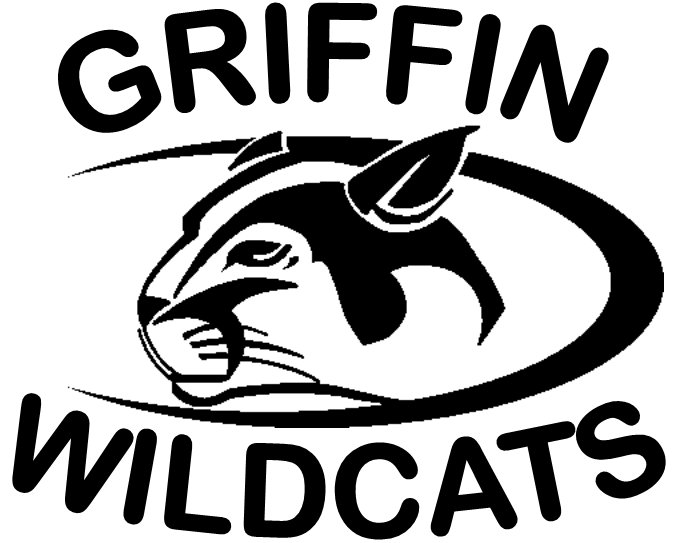 2019 Cobb County OrchestraSolo and Ensemble Festival                            August 29, 2019Dear 7th and 8th Grade parents and students, We would like to inform you about a performance opportunity available to all orchestra students in Cobb County.  It is the Solo and Ensemble Festival. Solo and Ensemble Festival gives orchestra students an opportunity to perform a solo (1 player) or in an ensemble (2 or more players) and receive a rating and feedback from expert music judges. Ratings range from 1 being the highest (superior) to 5 being the lowest (poor).  This is an opportunity to perform music in a smaller setting than the large orchestra classes provide.The festival will take place on Saturday, October 12th at Simpson Middle School (3340 Trickum Road, Marietta, GA 30066). Audition times will be given out to students later this fall. Students can form any kind of ensemble that they choose in any combination of instruments up to 16 members. Directors will help students select the music from an approved list provided by the Georgia Music Educators Association. As always, feel free to contact us with any further questions you may have. Please return the registration form and money by Thursday, September 5th. Musically,Selinda Proctor                                        Ian ConnollyOrchestra Director                                  Assistant Orchestra DirectorSelinda.Proctor@Cobbk12.org              Ian.Connolly@Cobbk12.org 2019 Solo and Ensemble Registration FormStudent Name_____________________________________________________Instrument_______________________________Class______________________Check all that apply:______I would like to play a solo ($12.00 per person)______I would like to play in an ensemble ($12.00 per person)	Please list who else is in your group:           ______________________________________________________________           ______________________________________________________________	______________________________________________________________Total $_____ cash or checks made payable to Griffin MS (this payment is non-refundable, even if you decide not to attend) The exact amount must be remitted if paying by cash. No change can be given.By signing below, you acknowledge that you will provide transportation to Simpson Middle School on Saturday, October 12th. Your child understands that he/she has to prepare for this event outside of class, and meet the deadlines as follows:By Sept 5th: 		Return registration form with sign-up feeBy Sept 6th: 	Come to morning/afternoon orchestra and pick music with Mrs. Proctor or Mr. ConnollyBy Sept 18th:		First music check (All notes & rhythms @ 50% tempo)By Oct 3rd: 		Second music check (All notes & rhythms @ 100% tempo)Oct 8th:	Final music check and director approval (All notes, rhythms, dynamics, articulations, etc. @ 100% tempo)Parent Signature___________________________________________________Parent E-mail ______________________________________________________Parent Number_____________________________________________________Please turn in this form and money to a director by Thursday, September 5th, 2019.